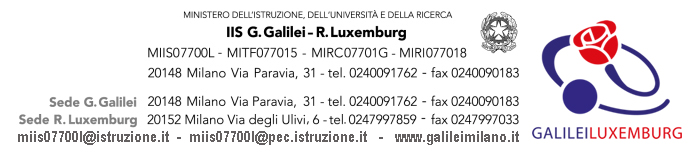 GRIGLIA DI VALUTAZIONE DELLA PRIMA PROVA TIPOLOGIA B – Analisi e produzione di un testo argomentativoCANDIDATO…………………………………..………….…………………………    CLASSE…………Punteggio indicatori generali   ………./60          Punteggio indicatori specifici     …………./40Punteggio totale                           …………./100                        Valutazione della prova       ….../20